УТЁВОЧКАГазета сельского поселения Утевка муниципального района Нефтегорский   Самарской областиСоучредители -  Администрация сельского поселения Утевка муниципального района Нефтегорский Самарской области и Собрание представителей сельского поселения Утевка  муниципального района Нефтегорский № 7	                                                                        от 15.07 .2021  года________________________________________________________                                       Уважаемые  односельчане!         Постановлением Правительства Самарской области от 17.05.2017 №323 утверждена государственная программа Самарской области «Поддержка инициатив населения муниципальных образований в Самарской области» на 2017-2025 годы, разработанная Ассоциацией «Совет муниципальных образований Самарской области» совместно с Администрацией Губернатора Самарской области (программа «Содействие»).Наше поселение участвовало в данном   конкурсном отборе  общественных   проектов .Администрация сельского поселения Утевка рада Вам сообщить, что проект ”Патриот” – благоустройство мемориального комплекса ветеранам войны в Афганистане и участникам военных конфликтов в селе Утевка , признан победителем среди общественных проектов   конкурсного отбора проектов Государственной программы «Содействие» на 2021г   Благоустройство мемориального комплекса «Патриот» инициировано жителями нашего и общественным объединением ветеранов войны в Афганистане сельского поселения Утевка. На 325 кв. м. территории между домами 22 и 18 по ул. Торговая села Утевка будет благоустроен мемориальный комплекс ветеранам войны в Афганистане и участникам военных конфликтов. Такой объект культурного наследия будет преследовать цель передачи грядущим поколениям памяти о российских гражданах, исполнявших воинский служебный долг как внутри, так и за пределами отечества. Основными композициями мемориального комплекса будут выступать демилитаризованная военная техника и памятные плиты погибшим сослуживцам с наличием краткого исторического очерка о войне в Афганистане и воинской доблести погибших земляках жителей села. Демилитаризованная техника и памятные плиты будут установлены полностью за счет благотворительных пожертвований заинтересованных лиц. Вопросом сбора пожертвований занимаются члены общественного объединения ветеранов войны в Афганистане сельского поселения Утевка муниципального района Нефтегорский Самарской области.  В 2021г предусматривается реализация первой очереди создания проекта - благоустройство территории в виде укладки специального покрытия под постамент, памятные плиты, военную технику, прилегающую территорию, устройство освещения и обустройства газона под существующими елями.                      Предлагаем Вашему вниманию визуализацию объекта: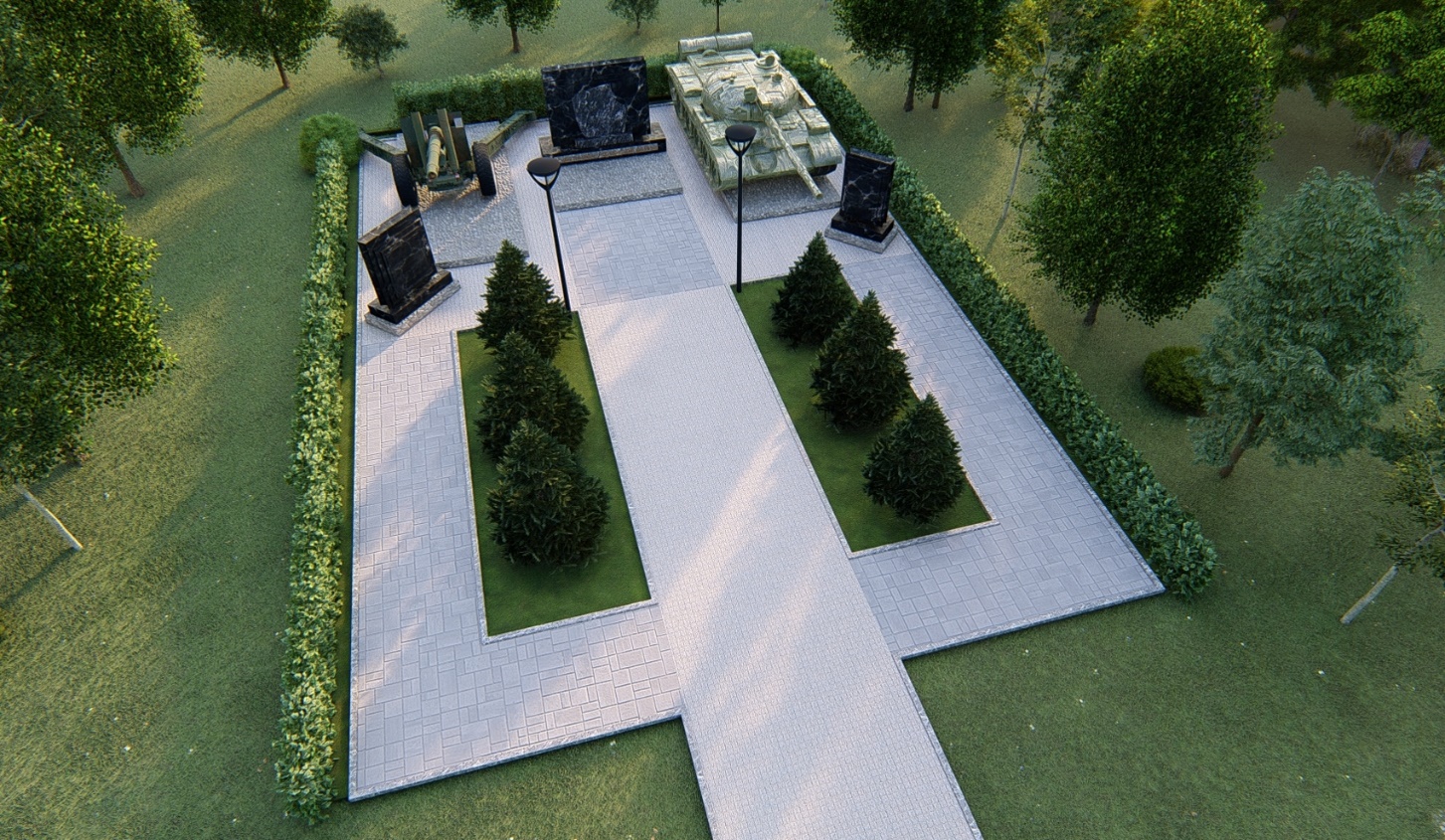 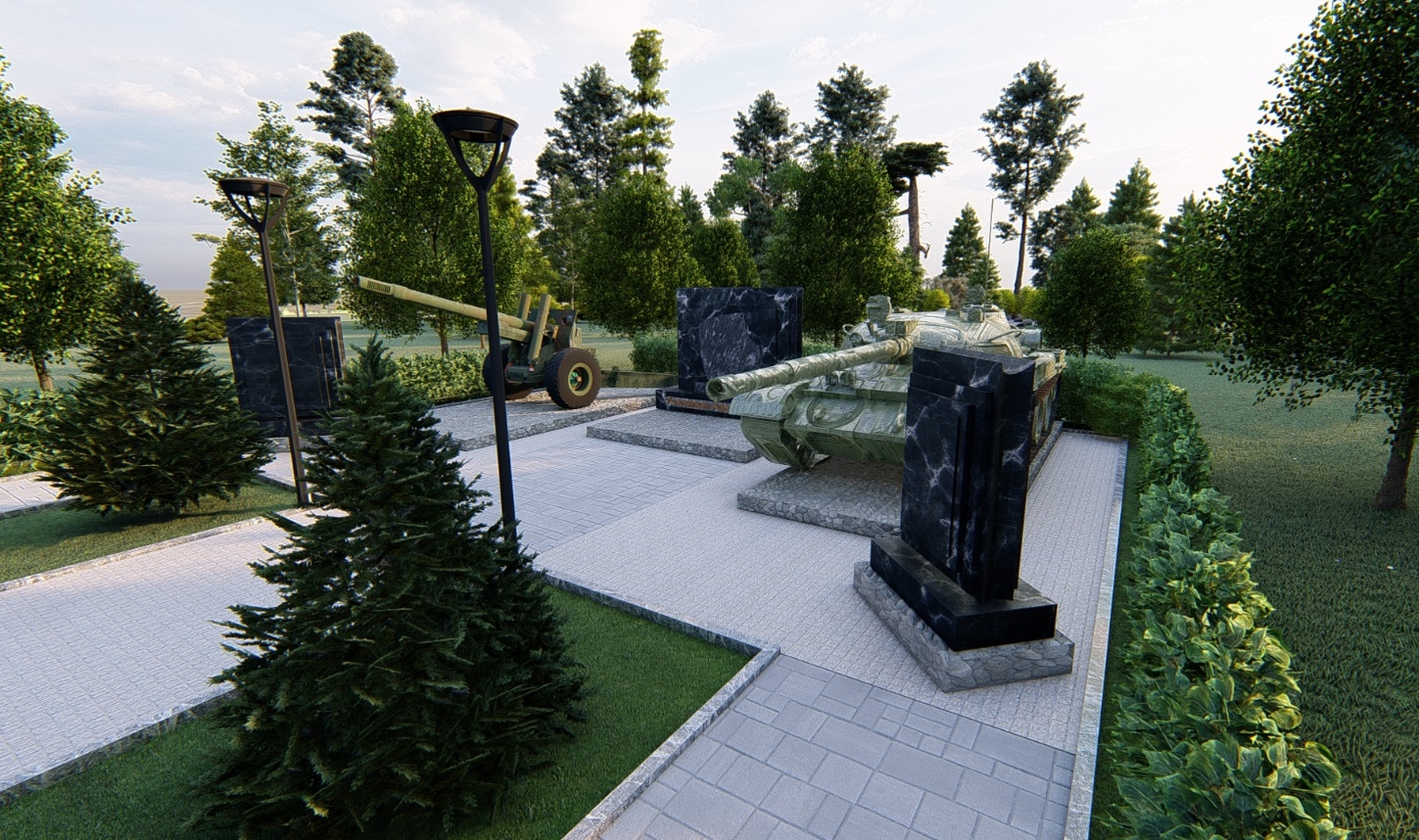 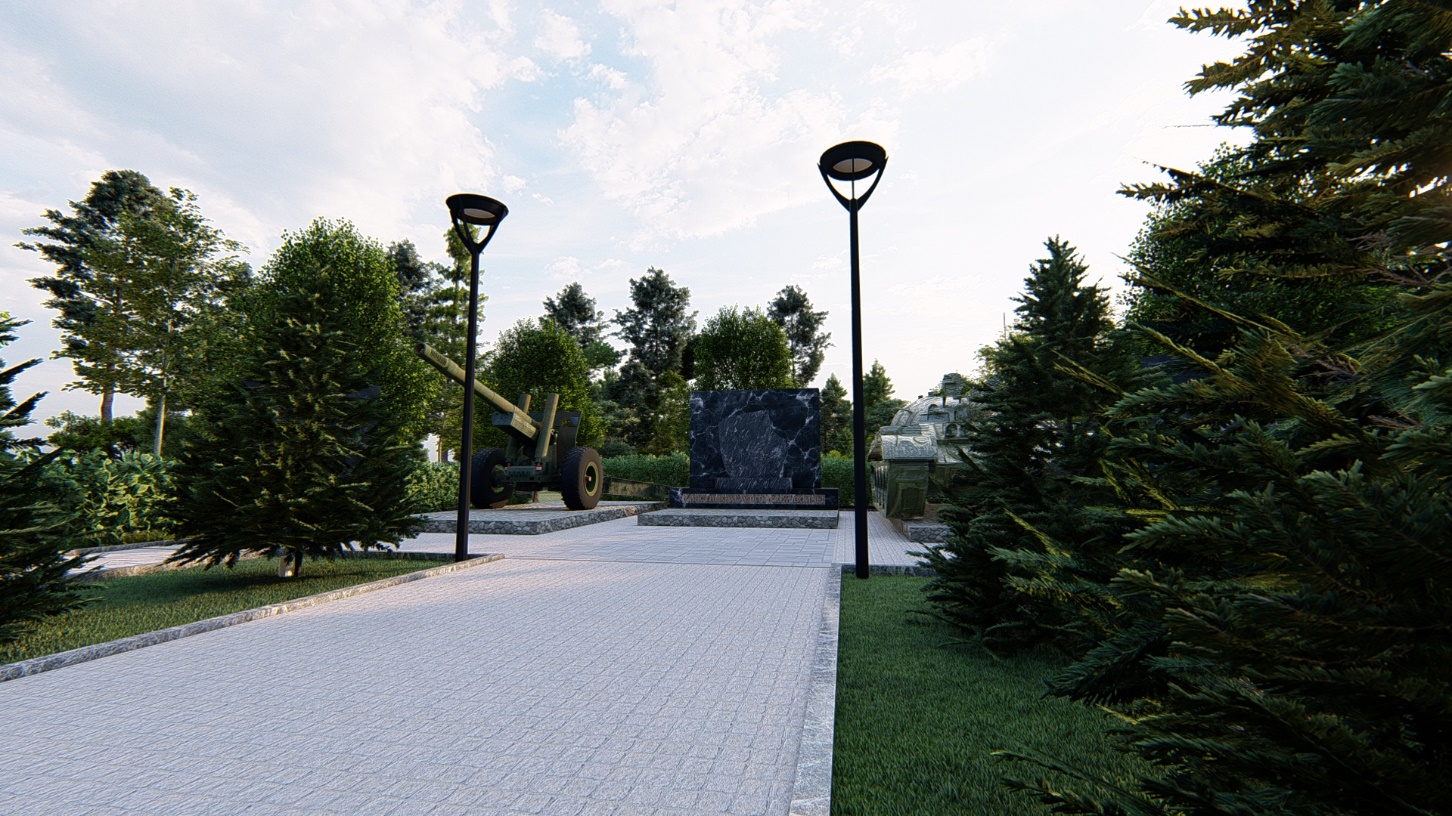 Желаем  проекту «Патриот» быстрейшего воплощения!!!                                                          